Children’s Advocacy Referral Form – PLEASE COMPLETE FULLYIf you cannot complete this form, please click view and edit.Please return completed form with any other additional and relevant assessment information to: referrals@advocacyforall.org.uk To discuss a referral please call: 0345 310 1812 option 1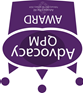 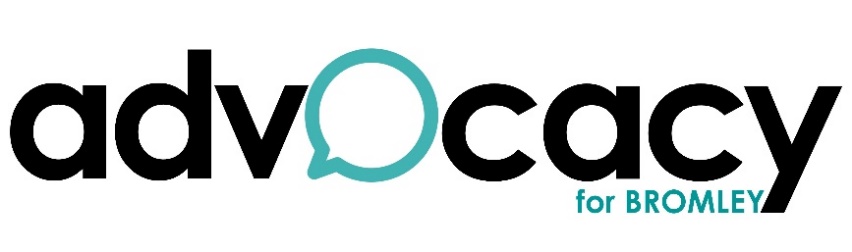 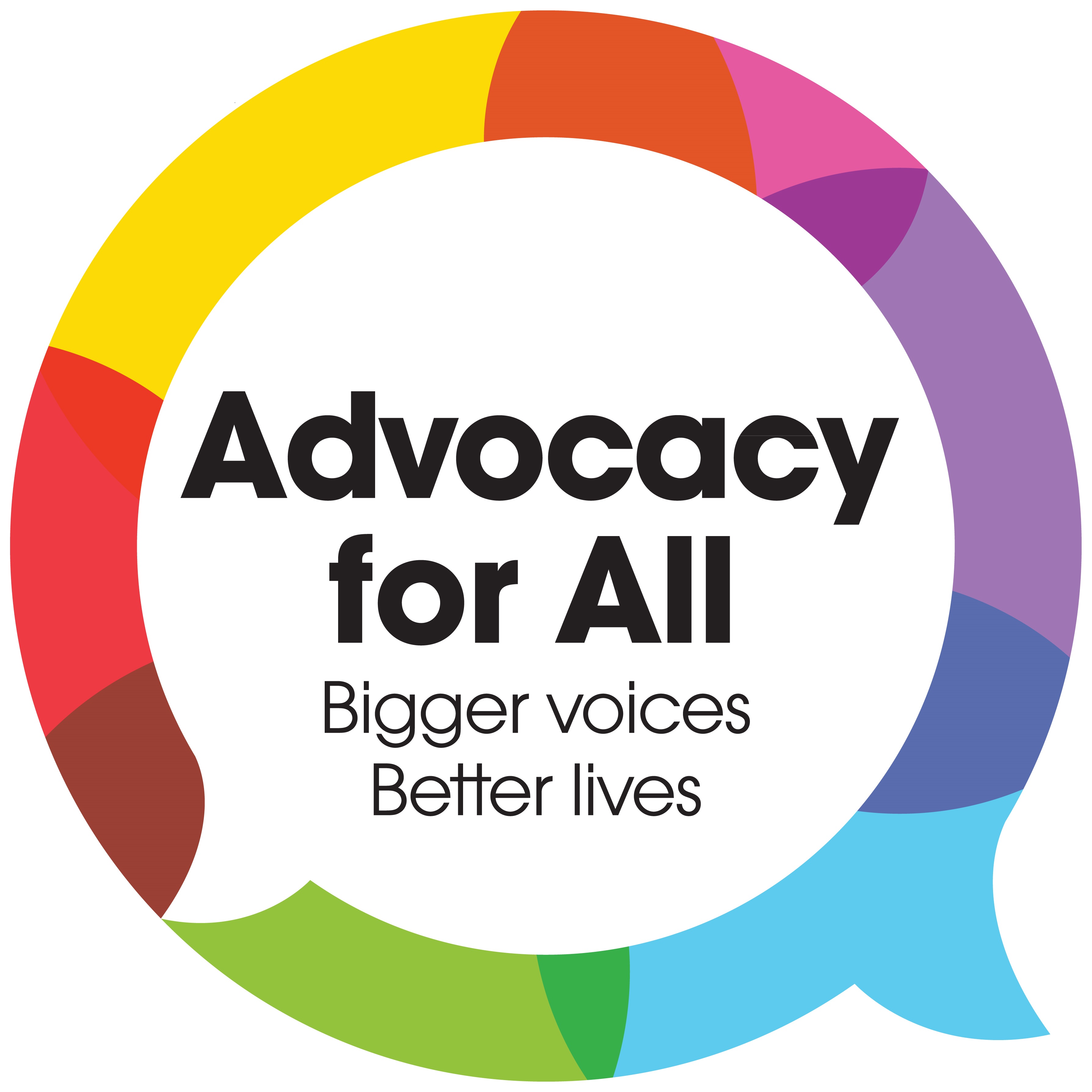 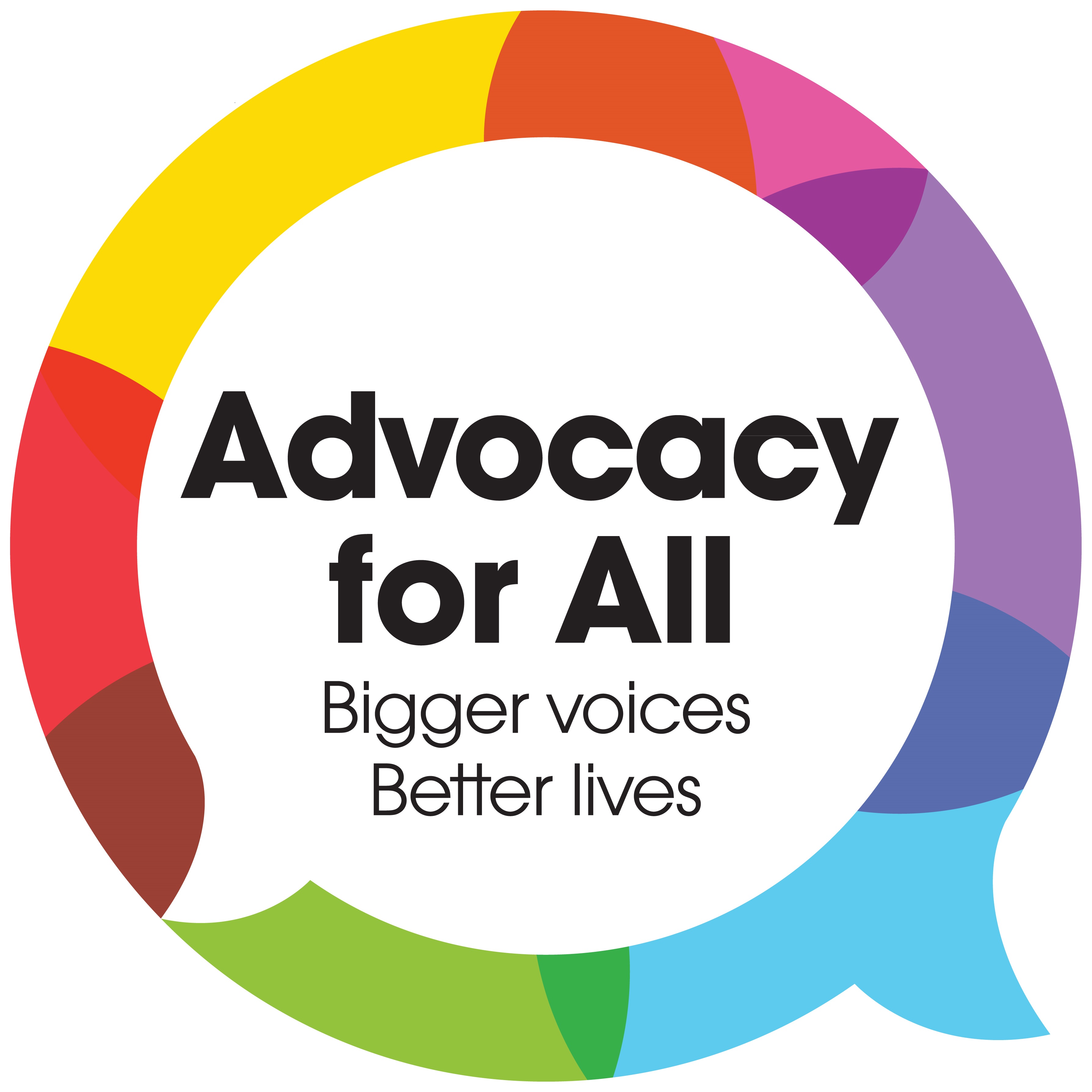 Date of ReferralType of AdvocacyLooked after ChildChild ProtectionCare LeaverOtherPersonal InformationPersonal InformationPersonal InformationPersonal InformationPersonal InformationName of Child/Young PersonSelf-ReferralYes  No  Yes  No  Yes  No  Yes  No  P Number/unique identifierDate of BirthAddress with PostcodeCurrent address if not aboveDoes the client reside with parent/carer?If not please give detailsYes   No Yes   No Yes   No Yes   No GenderMale   Female Male   Female Male   Female Male   Female Type of Plan if anyChild ProtectionChild In NeedDisability /Additional Needs if anyEthnicityEducational Placement Name Parent/CarerParent/Carer Contact NumberParent/Carer Email AddressRelationship to ChildReferrer DetailsReferrer DetailsNameSpecify TeamS&CP East     S&CP West      Court Team   Staying Together Team      Referral & Assm’t   Children looked after      Leaving Care Team   Children with Disabilities     Quality Improvement Team     Foster Carer      Residential Care Worker      School        Parent      other: (state role)   Telephone NumberEmail AddressSocial Worker Details (if not referrer)Social Worker Details (if not referrer)NameOrganisation & TeamTelephone NumberEmail AddressIs the Social Worker aware of this referral?Yes   No If LAC/Care LeaverIf LAC/Care LeaverIf LAC/Care LeaverIf LAC/Care LeaverFoster carerResidential HomeIndependent LivingSemi IndependentSuitability of placementAllowances/pocket moneyContactCare planHealth needsPathway PlanAccess to leisure/personal interestsEducation support / accessing / training & employmentOther (Please specify)Legal StatusReason for ReferralIf the child is looked after, please describe the primary issue they require support with. If the child is subject to child protection proceedings, please give details of the conference the child requires support with. 